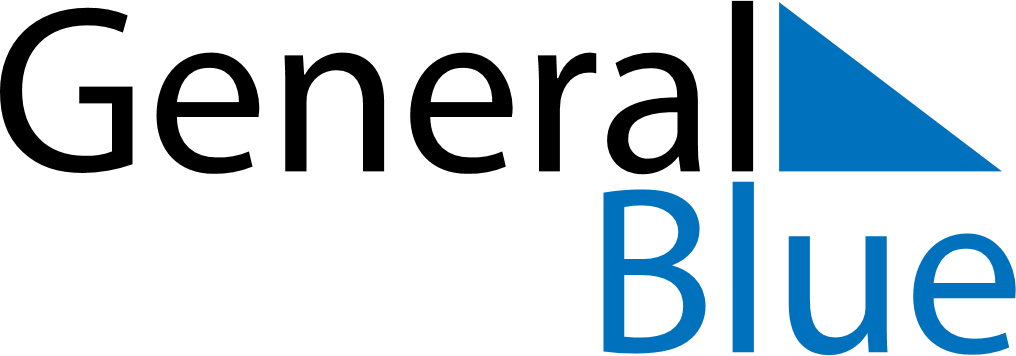 August 2023August 2023August 2023August 2023LiechtensteinLiechtensteinLiechtensteinMondayTuesdayWednesdayThursdayFridaySaturdaySaturdaySunday123455678910111212131415161718191920Staatsfeiertag212223242526262728293031